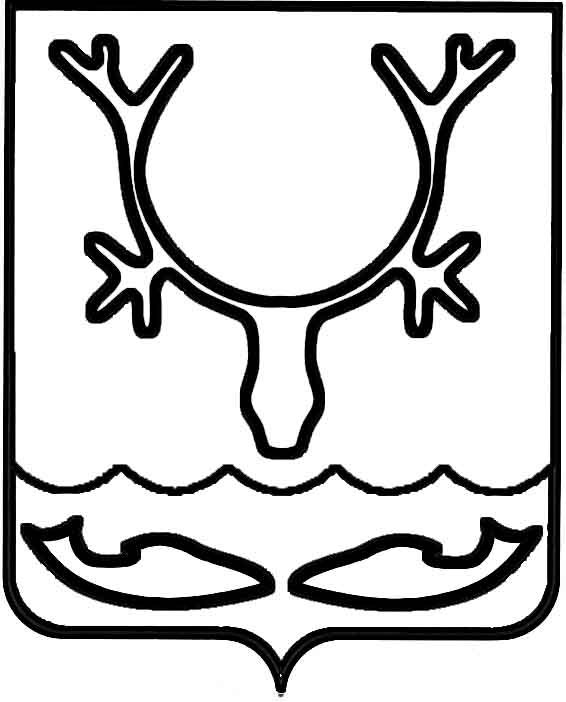 Администрация МО "Городской округ "Город Нарьян-Мар"ПОСТАНОВЛЕНИЕот “____” __________________ № ____________		г. Нарьян-МарВ целях единого подхода к расчету размеров должностных окладов (ставок)  работников муниципальных учреждений Администрация МО "Городской округ "Город Нарьян-Мар"П О С Т А Н О В Л Я Е Т:1.	Внести в Положение об условиях и размерах оплаты труда работников муниципальных учреждений, утвержденное постановлением Администрации МО "Городской округ "Город Нарьян-Мар" от 22.06.2016 № 726, следующие изменения:1.1.	Пункт 5.7. дополнить абзацем следующего содержания: "Полученный расчетным путем размер должностного оклада подлежит округлению до целого рубля в сторону увеличения.".1.2.	Пункт 7.1. дополнить абзацем следующего содержания:"При увеличении (индексации) должностных окладов (ставок) работников муниципальных учреждений их размеры подлежат округлению до целого рубля 
в сторону увеличения.".1.3.	Раздел 8. изложить в следующей редакции:"8. Порядок определения окладов (должностных окладов), ставок заработной платы работников учреждения8.1.	Размеры окладов (должностных окладов), ставок заработной платы работников учреждения устанавливаются в соответствии с приложениями № 1 и № 2 настоящего Положения.Размеры окладов (ставок) работникам устанавливаются руководителем учреждения на основе требований к профессиональной подготовке и уровню квалификации, которые необходимы для осуществления соответствующей профессиональной деятельности, в соответствии с максимальными размерами должностных окладов, определенными по соответствующим профессиональным квалификационным группам.8.2.	Отнесение должностей работников учреждения к профессиональным квалификационным группам осуществляется в соответствии с нормативными правовыми актами Российской Федерации.8.3.	Размер месячной заработной платы работников (без учета районного коэффициента и процентной надбавки за стаж работы в районах Крайнего Севера 
и приравненных к ним местностях) должен быть не ниже минимального размера оплаты труда, установленного федеральным законом.В случае, если месячная заработная плата работников (без учета районного коэффициента и процентной надбавки за стаж работы в районах Крайнего Севера 
и приравненных к ним местностях) ниже минимального размера оплаты труда, установленного федеральным законом, руководителем учреждения осуществляется доплата в размере разницы между минимальным размером оплаты труда, установленным федеральным законом, и месячной заработной платой работника 
(без учета районного коэффициента и процентной надбавки за стаж работы в районах Крайнего Севера и приравненных к ним местностях). Доплата осуществляется 
в пределах утвержденного фонда оплаты труда.".2.	Настоящее постановление вступает в силу со дня его официального опубликования.1402.2019185О внесении изменений в Положение                    об условиях и размерах оплаты труда работников муниципальных учреждений, утвержденное постановлением Администрации МО "Городской округ "Город Нарьян-Мар"             от 22.06.2016 № 726И.о. главы МО "Городской округ "Город Нарьян-Мар" О.В.Жукова